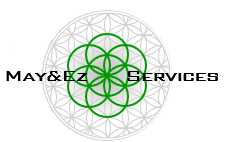 Nombre, ApellidosFecha de nacimiento, Estado civilDirección ActualTeléfono (Celular, casa)Correo electrónicoPerfil Linkedin (si aplica)Skype:ResumenUn espacio para destacar sus habilidades, fortalezas, experiencias y logros importantes, reflejadas en su experiencia profesional.(Ejemplo: Lic. Contador Público, bilingüe, con más de 10 años de experiencia en las áreas de Impuestos, cuentas por cobrar y pagar... He sido responsable de… He llevado el control de… Cuento con habilidades de..., con un alto enfoque a… y conocimientos en… Busco un reto en…)EducaciónExperiencia profesionalCursos complementarios…IdiomasEspañol: nativoInglés: 00 % hablado, 00% escrito - básico, intermedio, avanzado, nativoCompetencias informáticas…Mes/Año de graduaciónINSTITUCIÓN Universitaria, Ciudad, Estado/PaísDiploma o nivel de estudiosNo. Cedula Profesional:Mes/Año de graduaciónINSTITUCIÓN Maestría (Si aplica), Ciudad, Estado/PaísDiploma o nivel de estudiosNo. Cedula Profesional:Mes/Año de inicio – Mes/Año de terminación o PresenteCOMPAÑÍA, Ciudad, Estado/PaísDescripción de la empresa (ejemplo: Empresa multinacional del giro Automotriz con presencia en más de 100 países, 3,000 empleados a nivel mundial y una facturación de $3.5bn de dólares/ año)Posición actualPrincipales responsabilidades:Funciones/habilidades requeridas (una por renglón).…Logros:Expresar en términos cuantitativos y cualitativos (uno por renglón).…Mes/Año de inicio – Mes/Año de terminación o PresenteCOMPAÑÍA, Ciudad, Estado/PaísDescripción de la empresa (ejemplo: Empresa multinacional del giro Automotriz con presencia en más de 100 países, 3,000 empleados a nivel mundial y una facturación de $3.5bn de dólares/ año)PosiciónPrincipales responsabilidades:Funciones/habilidades requeridas (una por renglón).…Logros:Expresar en términos cuantitativos y cualitativos (uno por renglón).…Mes/Año de inicio – Mes/Año de terminación o PresenteCOMPAÑÍA, Ciudad, Estado/PaísDescripción de la empresa (ejemplo: Empresa multinacional del giro Automotriz con presencia en más de 100 países, 3,000 empleados a nivel mundial y una facturación de $3.5bn de dólares/ año)PosiciónPrincipales responsabilidades:Funciones/habilidades requeridas (una por renglón).…Logros:Expresar en términos cuantitativos y cualitativos (uno por renglón).……Mes/Año de inicio – Mes/Año de terminación o PresenteSEVICIO SOCIAL – COMPAÑÍA O INSTITUCION, Ciudad, Estado/PaísDescripción de la empresa (ejemplo: Empresa multinacional del giro Automotriz con presencia en más de 100 países, 3,000 empleados a nivel mundial y una facturación de $3.5bn de dólares/ año)PosiciónPrincipales responsabilidades:Funciones/habilidades requeridas (una por renglón).…Logros:Expresar en términos cuantitativos y cualitativos (uno por renglón).……Mes/Año de inicio – Mes/Año de terminación o PresentePRACTICAS PROFESIONALES – COMPAÑÍA O INSTITUCION, Ciudad, Estado/PaísDescripción de la empresa (ejemplo: Empresa multinacional del giro Automotriz con presencia en más de 100 países, 3,000 empleados a nivel mundial y una facturación de $3.5bn de dólares/ año)PosiciónPrincipales responsabilidades:Funciones/habilidades requeridas (una por renglón).…Logros:Expresar en términos cuantitativos y cualitativos (uno por renglón).……